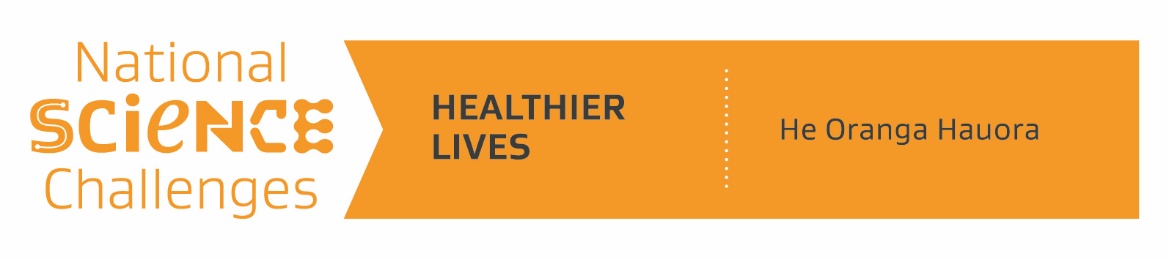 The He Pikinga Waiora Outcome & Implementation Evaluation Framework consists of three key components: a) levels of health intervention (Maunga model from our research team), b) the model of hauora: whare tapa wha and c) the model of health promotion: Te Pae Mahutonga.  Figure 1 illustrates the connection of these three elements.The Maunga model is guided by socio-ecological theory and public health philosophy that individual behaviour and public health are shaped by facets at multiple levels and often beyond the control of individuals. The model includes four levels of health intervention where the top of the model has maximal impact on few individuals and the bottom of the model has small impacts on lots of people. Health equity impacts are found more at the bottom of the model.Individual—interventions are targeted at individual behaviour change and health improvements. They might include highly individualised interventions such as bariatric surgery or slightly broader lifestyle interventions for self-managed care. These interventions have great effect for those who receive the intervention and yet smaller impacts on health equity.Clinical—interventions are targeted at improving health services and connecting people to care. These interventions might include new systems for data collection and monitoring of patient-level data, the development of new service pathways, and introduction of best practice guidelines for people newly diagnosed with diabetes or pre-diabetes.Community—interventions are targeted at the neighbourhoods, maraes, etc. These interventions target change in the quality of the community overall such as enhanced walking trails, community gardens, and improvement in the obesogenic environment such as healthy kai in stores and schools.Population—interventions are targeted at the large-scale population. These include policies that tax sugary beverages or efforts to improve socio-economic conditions. Figure 1: Maunga ModelHealth interventions impact various health and health equity outcomes. Our framework considered two models of health that explain key outcomes within each of the levels of the model. Whare tapa wha defines health (haurora) from a holistic perspective consisting of four core elements:Tinana—physical wellbeingHinengaro—mental and emotional wellbeingWairura—spiritual wellbeingWhānau—social wellbeingThese elements generally frame the outcomes of individual, and to some extent, clinical interventions.Te Pae Mahutonga is a model of health promotion that fits well with the community and population interventions with some relevance to individual and clinical interventions as well. The model includes the four central stars of the Southern Cross represent four key tasks of health promotion, and two pointer starts represent leadership and governance) of health promotion:Mauriora (cultural identity)—access to language, culture and cultural institutionsWaiora (physical environment)—access to a healthy physical environmentToiora (healthy lifestyles)—positive development and harm reduction that is culturally relevantTe Oranga (participation in society)—participation in the economy, education, research, and decision makingNgā Manukura (community leadership)—effective community and health leadership with good communication among stakeholdersTe Mana Whakahaere (autonomy)—control and self-governance of research and health promotion activitiesWithin this framework, we have developed a list of measures for elements within the model. The list is meant to be comprehensive so as to provide options for researchers and practitioners so that they can determine the best fitting constructs for their intervention and their local context. It is not an exhaustive list and can be added to. It is organised around questions and measures for patients/community members, clinicians, and researchers (i.e., community and population-level assessments). There is a table for each of these targets for intervention outcomes and also implementation processes. For each table, there is a summary matrix with elements/constructs related to the model, specific scale, number of items and sources. Under that table are the specific items for review.List of Tables:Outcome Measures for Patients/Community MembersOutcome Measures for CliniciansOutcome Measures for ResearchersImplementation Measures for Patients/Community MembersImplementation Measures for CliniciansImplementation Measures for ResearchersThese tables only include measures and items that have demonstrated validity; in other words, it measures accurately what it is supposed to be measuring. These measures also have reliability or similar items measure in a consistent fashion. Further, where possible, we have chosen measures that have been shown to be valid and reliable with Māori samples (e.g., most implementation measures haven’t been used with Māori). Finally, we have also included some measures that are normed which allows you to compare the scores in your study to those of another study. Most measures are not normed across populations as that requires rigorous testing across multiple studies. If you use a normed scale, you want to use it in its full form. If you are using another validated measure, ideally you want to use it in its full form although it can be altered and you can re-establish validity and reliability through your own statistical analysis.  It is possible to include other measures in evaluation that may better fit your needs. When selecting measures, consider whether there is evidence of validity, reliability and normed scoring provided. Validity includes factorial, construct, concurrent and divergent validity. Reliability is usually assessed by test-retest or Cronbach’s alpha. To apply the evaluation measures, there are several key statistical comparisons to be made to help determine impact of the intervention. The first is to administer the measure before an intervention and then again after the intervention. The difference between pre- and post-test scores should be in the expected direction (e.g., increased exercise or decreased blood pressure). The second is to compare a group who received the intervention and a group that didn’t receive the intervention. The group that received the intervention should have score that are higher (or lower) than the group that didn’t receive the intervention. Table 1. Outcomes Measures for Patients/Community MembersMEDICAL OUTCOMESChoose from list below that fit studyBMI, HbA1C, Blood pressure, waist circumference, cardio-vascular risk assessment, medications (prescribed vs. take), Rongoa, smoking, prescription of nicotine replacement therapyHEALTH SERVICE UTILISATIONReformatted from NZ Health Survey; http://www.health.govt.nz/publication/content-guide-2015-16-new-zealand-health-survey QUALITY OF LIFE: Medical Outcomes Study general health perceptionsPlease note that an alternative version are the SF-12 and SF-36.  SF-12 and SF-36 are available and either require a license from Optum (http://campaign.optum.com/optum-outcomes/what-we-do/health-surveys.html ) or can be used for free from RAND (https://www.rand.org/health/surveys_tools/mos.html ) depending on the version used. Also, the MOS is available in a longer form with more dimensions (see reference above or the RAND website for more details).SPIRITUALITY1. How important is spirituality in your life? Very important, quite important, somewhat important, a little important, not at all important2. How important is religion in your life? Very important, quite important, somewhat important, a little important, not at all important3. How often do you attend religious worship services? At least once a week, at least once a fortnight, at least once a month, several times a year, at least once a year, less than once a year, neverAn alternative measures, but not validated with Māori is Daaleman, T. P. & Frey, B. B. (2004). The Spirituality Index of Well-Being: A new instrument for health-related quality of life research. Annals of Family Medicine, 2, 499-503. 2 subscales—only life scheme is included (strongly agree to strongly disagree 1-5)I haven’t found my life’s purpose yet.I don’t’ know who I am, where I came from, or where I am going.I have a lack of purpose in my life.In this world, I don’t know where I fit in.I am far from understanding the meaning of life.There is a great void in my life at this time.SOCIAL SUPPORTUnger JB, McAvay G, Bruce ML, et al. Variation in the impact of social network characteristics on physical functioning in elderly persons: MacArthur Studies of Successful Aging. Journals of Gerontology Series B-Psychological Sciences & Social Sciences 1999;54(5):S245-51l Original is yes/no scale1. When you need extra help, can you count on anyone to help with daily tasks like grocery shopping, cooking, house cleaning, telephoning, giving you a ride? (always, most of the time, sometimes, never, I don’t need help)2. Could you have used more help with daily tasks than you received? (always, most of the time, sometimes, never)3. Can you count on anyone to provide you with emotional support? (always, most of the time, sometimes, never, I don’t need emotional support)4. Could you have used more emotional support than you received? (always, most of the time, sometimes, never)Another option for social support: 2 subscales on social support and social underminingOetzel, J. G., Wilcox, B., Archiopoli, A., Avila, M., Hell, C., Hill, R., & Muhammad, M. (2014). Social support and social undermining as correlates of health-related quality of life in people living with HIV/AIDS. Journal of Health Communication, 19, 660-675.CULTURAL CONNECTIONDyall L, Kerse N, Hayman K, Keeling S. Pinnacle of Life- Māori living to Advanced Age. New Zealand Medical Journal 2011;124(1331):75-86; Dyall, L., Kēpa, M., Teh, R., Mules, R., Moyes, S., Wham, C., et al. (2014). Cultural and social factors and quality of life of Māori in advanced age. Te puawaitanga o nga tapuwae kia ora tonu—Life and living in advanced age: a cohort study in New Zealand (LiLACS NZ). NZ Medical Journal, 127, 62-79).Do you live in the same area as your hapu /extended family / where you come from? (yes, no)How important is your hapu to your wellbeing? (not at all, a little, moderately, very, extremely)How important is your iwi to your wellbeing? (not at all, a little, moderately, very, extremely)How well do you understand your tikanga? (not at all, a little, moderately, completely)How much has colonisation affected the way you live your life today? (not at all, a little, moderately, very, extremely) Do you have a specific role in a) your family/whanau/hapu, b) your local community/neighbourhood, c) your tribal/marae activities and d) other Maori organisations in wider society? (yes, no)How satisfied are you with the role(s)? (not at all, a little, moderately, very, extremely)How important is your family/whanau to wellbeing? (not at all, a little, moderately, very, extremely) Cultural questions drawn from the te hoa nuku roa scale (Stevenson B, To He Nuku Roa. Te Hoe Nuku Roa: a measure of Maori cultural identity. Palmerston North: Te Pitahi a Toi, School of Maori studies, Massey University, 1996.)How often over the last 12 months have you been to a Marae? (< yearly, once, a few times, more than once a month)In general, would you say that your contacts are with: mainly Māori, some Maori few Māori, no Māori?Could you have a conversation about a lot of everyday things in Māori? (yes, no)Where do you speak Māori/other language? – response menus including; On the marae, in my community, at home, in meetings or at work, other.HEALTHY LIFESTYLE Exercise (NZ Health Survey; http://www.health.govt.nz/publication/content-guide-2015-16-new-zealand-health-survey )During the last 7 days, on how many days did you walk at a brisk pace – a brisk pace is a pace at which you are breathing harder than normal? This includes walking at work, walking to travel from place to place, and any other walking that you did solely for recreation, sport, exercise or leisure.Think only about walking done for at least 10 minutes at a time. _____ days per week  (range 0-7)  [if A3.06=0 go to moderate activity A3.08].K	Don’t know [go to A3.08].R	Refused [go to A3.08]A3.07	How much time did you typically spend walking at a brisk pace on each of those days? _____ hours (range 0-24) _____ minutes (0-60) .K	Don’t know.R	RefusedA3.08	During the last 7 days, on how many days did you do moderate physical activities?  ‘Moderate’ activities make you breathe harder than normal, but only a little – like carrying light loads, bicycling at a regular pace, or other activities like those on Showcard page XX.  Do not include walking of any kind. Think only about those physical activities done for at least 10 minutes at a time. _____ days per week  (range 0-7)   [if A3.08=0 go to vigorous activity A3.10].K	Don’t know [go to A3.10].R	Refused [go to A3.10]A3.09	How much time did you typically spend on each of those days doing moderate physical activities? _____ hours (range 0-24) _____  minutes (0-60) .K	Don’t know.R	Refused A3.10	During the last 7 days, on how many days did you do vigorous physical activities?  ‘Vigorous’ activities make you breathe a lot harder than normal (‘huff and puff’) – like heavy lifting, digging, aerobics, fast bicycling, or other activities like those shown on Showcard page XX. Think only about those physical activities done for at least 10 minutes at a time. _____ days per week  (range 0-7) [if A3.10=0 go to all activities A3.12] .K	Don’t know [go to A3.12].R	Refused [go to A3.12]A3.11	How much time did you typically spend on each of those days doing vigorous physical activities? _____ hours (range 0-24) _____  minutes (0-60) .K	Don’t know.R	Refused A3.12	Thinking about all your activities over the last 7 days (including brisk walking), on how many days did you engage in:at least 30 minutes of moderate activity (including brisk walking) that made you breathe a little harder than normal, ORat least 15 minutes of vigorous activity that made you breathe a lot harder than normal (‘huff and puff’)?  _____ days per week  (range 0-7) .K	Don’t know.R	Refused NutritionDietary questions (C1) :  https://www.health.govt.nz/system/files/documents/publications/ans_questionnaire.pdf; Note: The survey is very long and only select items are included. You can focus on certain items to include in the surveyc.07 How often do you remove excess fat from meat (before eating it)?a. neverb. rarelyc. sometimesd. regularlye. alwaysf. don’t knowc.08 How often do you remove the skin from chicken (before eating it)?a. neverb. rarelyc. sometimesd. regularlye. alwaysf. don’t knowc.09 How often do you eat processed meat products? Processed meat includes ham, bacon, sausages, luncheon, canned corned beef, pastrami, and salami?NeverLess than once per week1-2 times per week3-4 times per week5-6 times per week7 or more times per weekDon’t knowc.10 How often do you eat fresh or frozen fish or shellfish? Do not include battered/friend or canned fish or shellfish?NeverLess than once per week1-2 times per week3-4 times per week5-6 times per week7 or more times per weekDon’t knowc.11. How often do you eat battered or fried foods (e.g., fish and chips)?NeverLess than once per week1-2 times per week3-4 times per week5-6 times per week7 or more times per weekDon’t knowc.13	On average, how many servings of fruit do you eat per day?  Please include all fresh, frozen, canned and stewed fruit.  Do not include fruit juice or dried fruit.  A ‘serving’ = 1 medium piece or 2 small pieces of fruit or ½ cup of stewed fruit.  For example, 1 apple + 2 small apricots = 2 servings.1	I don’t eat fruit2	Less than 1 per day3	1 serving per day4	2 servings per day5	3 servings per day6	4 or more servings per day.K	Don’t knowc.14 	On average, how many servings of vegetables do you eat per day?  Please include all fresh, frozen and canned vegetables.  Do not include vegetable juices.  A ‘serving’ = 1 medium potato/kumara or ½ cup cooked vegetables or 1 cup of salad vegetables.  For example, 2 medium potatoes + ½ cup of peas = 3 servings.1	I don’t eat vegetables2	Less than 1 per day3	1 serving per day4	2 servings per day5	3 servings per day6	4 or more servings per day.K	Don’t knowc.22 How often do you eat fast food or takeaways from places like McDonalds,etc. Think about breakfast, lunch, dinner and snacks. Do you include times when you have only purchased a drink/beverage.NeverLess than once per week1-2 times per week3-4 times per week5-6 times per week7 or more times per weekDon’t knowc.23 How often do you drink fruit juices and drinks. Do not include diet or diabetic varieties.NeverLess than once per week1-2 times per week3-4 times per week5-6 times per week7 or more times per weekDon’t knowc.24 How often do you drink soft drinks or energy drinks? Do not include diet varieties.NeverLess than once per week1-2 times per week3-4 times per week5-6 times per week7 or more times per weekDon’t knowc.25. How often do you eat lollies, sweets, chocolate, and confectionary?NeverLess than once per week1-2 times per week3-4 times per week5-6 times per week7 or more times per weekDon’t know(item created by the research team)How often do you check the food labels for nutritional information?NeverLess than once per week1-2 times per week3-4 times per week5-6 times per week7 or more times per weekDon’t knowPHYSICAL ENVIRONMENTDo you have access to fresh fruits and vegetables? If yes, where?Community gardenYour own gardenCollected in the forest or other public spacesGrocery storeOtherWhat percentage of fruit and vegetables do you grow or collect on your own? Rate the quality of the neighbourhood you live in:	Poor	Fair	Good 	Very good 	ExcellentSOCIAL DETERMINANTSAddress and then identify deprivation index per NZDep or IMDNZiDep Salmond, C., Crampton, P., King, P., Waldegrave, C. (2007, update 2014). NZiDep: An index of socioeconomic deprivation for individuals. The following few questions are designed to identify people who have had special financial needs in the last 12 months. Although these questions may not apply directly to you, for completeness we need to ask them of everyone. (Yes/No)In the last 12 months have you personally been forced to buy cheaper food so that you could pay for other things you needed.(If you are not 65 or older, full-time caregivers or full-time homemakers) In the last 12 months have you been out of paid work at any time for more than one month? In the 12 months ending today did you yourself receive payments from any of these three benefits: Jobseeker support, sole parent support, or supported living payment?In the last 12 months have you personally put up with feeling cold to save heating costs.In the last 12 months have you personally made use of special food grants or food banks because you did not have enough money for food?In the last 12 months have you personally continued wearing shoes with holes because you could not afford replacements?In the last 12 months have you personally gone without fresh fruit and vegetables often so that you could pay for other things you needed?In the last 12 months have you personally received help in the form of clothes or money from a community organisation (like the Salvation Army)?From Te Kupenga http://www.stats.govt.nz/survey-participants/a-z-of-our-surveys/te-kupenga-2013-questionnaire.aspxI would like you to think about how well your total household income meets your everyday needs for such things as housing, food, clothing, medicine, and other necessities. Would you say you have not enough money, only just enough money, enough, more than enough money?In the last 12 months, have you not paid electric, water bill on time because of a shortage of money? (not at all, once, more than once)Imagine that you come across an item in a shop you’d really like to have. It costs $300. It is not an essential item for housing, food, clothing or other necessities. It’s an extra. If this happened in the next month, how limited would you be in buying this item? (not at all limited, a little limited, quite limited, very limited, couldn’t buy it)Income and do they get all benefits entitled to; measure??Food Security (C3): https://www.health.govt.nz/system/files/documents/publications/ans_questionnaire.pdf I now want to ask you some questions about particular foods you choose, and the buying of food or gifting of food. We are interested in whether you feel you always have sufficient resources to have the food you need for yourself and the people you live with. We are not concerned with your budget, or how you spend money, but we are more interested in finding out about how people get the food that they need for their household to eat and share.CFS1.01   First of all, we know that some people can’t afford to eat properly and we are interested in whether you think your household has enough money to eat properly. It’s what you think eating properly is – not what I think or anyone else thinks.We can afford to eat properly.  1	Always2	Sometimes3	Never.K	Don’t know.R	RefusedCFS1.02    We are interested in whether you run out of basics, like bread, potatoes, etc because you do not have enough money. We are NOT referring to treats or special foods. 	Food runs out in our household due to lack of money. How often has this been true for your household over the past year? 	1      Often2	Sometimes3	Never.K	Don’t know.R	RefusedCFS1.03   Now we are interested in whether a lack of money leads you to sometimes have smaller meals than you would like or whether a lack of money means there isn’t enough food for seconds or you sometimes skip meals? 	      		We eat less because of lack of money. How often has this been true for your household over the past year?	1	Often2	Sometimes3	Never.K	Don’t know.R	RefusedCFS1.04   Now we are going to talk about the variety of foods you eat. By variety, we mean the number of different kinds of food you have. 	The variety of foods we are able to eat is limited by a lack of money.  How often has this been true for your household over the past year?1	Often2	Sometimes3	Never.K	Don’t know.R	RefusedCFS1.05   Some people rely on support and assistance from others for supplying their regular food and we are interested in finding out how many people fall into this group. 	We rely on others to provide food and/or money for food, for our household, when we don’t have enough money. How often has this been true for your household over the past year?1	Often2	Sometimes3	Never.K	Don’t knowCFS1.06   Also, some people have to rely on other sources of help such as food grants or food banks. 	We make use of special food grants or food banks when we do not have enough money for food. How often has this been true for your household over the past year?1	Often2	Sometimes3	Never.K	Don’t know.R	RefusedCFS1.07    We know that some people get quite stressed and worried about providing enough food even though they don’t actually go without food. 	I feel stressed because of not having enough money for food. How often has this been true for your household over the past year?1	Often2	Sometimes3	Never.K	Don’t know.R	RefusedCFS1.08    We recognise that for some people food and sharing with others is important, to the point that they don’t have enough food for themselves. In this question we are only interested in social situations that are gatherings within, or outside, the household. As a result people may find themselves 	       stressed/whakamā (embarrassed) about their koha (gift) when providing food for others. 	I feel stressed because I can’t provide the food I want for social occasions. How often has this been true for your household over the past year?1	Often2	Sometimes3	Never.K	Don’t know.R	RefusedTRUST IN OTHERS AND INSTITUTIONSWhere zero is people can never be trusted and ten is people can always be trusted, how much of the time do you think most people in New Zealand can be trusted?Where zero is the public institution can never be trusted, and ten is the public institution can always be trusted, how much do you trust______________ to treat people fairly?Health systemEducation systemSystem of governmentPoliceCourtsMediaDEMOGRAPHICSAge, gender, ethnicity, address, incomeTable 2: Outcome Measures for CliniciansHEALTH SYSTEM DATAData collected from the clinic: Number of enrolments, number of pre-diabetes/diabetes patients, % of patients screened with referrals to programme/pharmacology, % of patients completing the programme/pharmacology, patient monitoring of HbA1C/renal disease, patient admissions for diabetes conditions, whether patient progress is monitored for different ethnic groups (i.e., gaps in best practice treatment along) COMMUNITY LEADERSHIPHow much did your project have leadership in the following areas: 1 (strongly disagree)-5(strongly agree)Taking responsibility for moving the project forward Encouraging active participation of academic and community partners in the decision-makingCommunicating the goals of the project Working to develop a common languageFostering respect between partnersCreating an environment where differences of opinion can be voicedResolving conflict among partnersHelping the partners be creative and look at things differentlyRecruiting diverse people and organizations into the projectProviding orientation to new partners as they join the projectTable 3. Outcome Measures for ResearchersHEALTH EQUITY ASSESSMENT TOOLWhat inequalities exist in relation to the health issues under consideration?Who is most advantaged and how?How did the inequalities occur? What are the mechanisms by which the inequalities were created, maintained or increased?Where/how will you intervene to tackle this issue?How will you improve Māori health outcome and reduce health inequalities experienced by Maori?How could this intervention affect health inequalities?Who will benefit most?What might the unintended consequences be?What will you do to make sure the intervention does reduce inequalities?How will you know if inequalities have been reduced?CHESS: COMMUNITY HEALTH ENVIRONMENTAL SCAN SURVEYFor full scale see: Wong, F., Stevens, D., O’Connor-Duffany, Siegal, K., & Gao, Y. (2011). Community health environment scan survey (CHESS): A novel tool that captures the impact of the built environment on lifestyle factors.  Global Health Action, 4: 5276.Summary of key areas of assessment and questions:Store assessment: What kind of store is this? What does this store mostly sell? Does this store sell fresh fruit and/or vegetables? Does this store sell tobacco products? Is there a “no sale to minor” sign? Are there healthy food options at the register?Restaurant scan: The food service is…..; Are there any smoke-free or no-smoking signs visible? Are there any people smoking inside? Is there nutritional information posted on the menu/menu board?Street vendors: Number of other street vendors in view; What foods are available at this stall? Recreational facilities: Type of facility; hours of operation, Is the facility in use? Is the facility less than .5km from public transportation? Is there a food vendor on premises? What foods are available at this vendor? Does it have indoor facilities? Is this open to the public year round? Is this facility free to the public? What type of facilities are available? Is the facility designated as smoke-free? Is part of the facility smoke free with restricted smoking areas indoors? Are there any smoke-free or no-smoking signs visible? Are there any people smoking inside? If there are people smoking, are they in the restricted area?Parks/gardens: Type of facility; Hours/days of operation; Is the park/garden in use? Is the facility less than .5km from public transportation? Does the park have exercise equipment for public to use that is free? Does the park have space or grassy area large enough for physical activity? Is there a food vendor on premises? What foods are available at this vendor?Vending machines: Where is the vending machine located? Which options are available in this vending machine? Are healthy options identified as healthy?Information environment: What do you see? For which risk factors? Is the message positive or negative? What kind of message/advertisement/point of decision prompt/regulation? Is a brand mentioned?Streets: Cycle path/trail, bike lanes, Side walk, Safety, Lack of pollution, Trees along sidewalk, Neighbourhood is generally free from litterDISTAL COMMUNITY OUTCOMESCommunity TransformationHow much did your project: 1 (strongly disagree)-5(strongly agree)Result in policy or practice changesImprove the overall health status of individuals in the communityResult in acquisition of additional financial support Improve the overall environment in the communityCommunity health improvementOverall, how much did or will your research project (insert name) improve the health of the community? 1 (not at all)- 5 (a lot)Table 4. Implementation Measures for Patients/Community MembersPERCEPTION OF INNOVATION ADOPTION Relative advantage—the degree to which an innovation is perceived as better than the idea it supersedes. The higher the perceived relative advantage, the more likely the innovation will be adopted.The whānau-based lifestyle intervention programme is better than a diet.The whānau-based lifestyle intervention programme is more effective for making healthy lifestyle choices than other programmes I’ve used in the past. (or if you haven’t done anything else, better than nothing) The whānau-based lifestyle intervention programme has benefits compared to what we have been currently been doing. Compatibility—the degree to which an innovation is perceived as consistent with the existing values, past experiences and needs of potential adopters. If the innovation is perceived as an extreme change, then it will not be compatible with past experiences and is less likely to be adopted.The whānau-based lifestyle intervention programme is consistent with my personal beliefs and values.The whānau-based lifestyle intervention programme is useful.The whānau-based lifestyle intervention programme is credible.Complexity—the degree to which an innovation is perceived as relatively difficult to understand and use. Innovations that are perceived as complex are less likely to be adopted.The whānau-based lifestyle intervention programme is easy to use.The whānau-based lifestyle intervention programme is clear.The whānau-based lifestyle intervention programme content is relevant.Observability—the degree to which the results of an innovation are visible to others. If the observed effects are perceived to be small or non-existent, then the likelihood of adoption is reduced.The whānau-based lifestyle intervention programme has benefits that are obvious.The evidence of the whānau-based lifestyle intervention programme is readily available.Trialability—the degree to which an innovation may be experimented with on a limited basis. This may include trying out parts of a program or having the opportunity to watch others using a new program. Trialability is positively related to the likelihood of adoption.The whānau-based lifestyle intervention programme can be tried out without requiring extensive involvement.The whānau-based lifestyle intervention programme can be adapted or modified to suit my needs.READINESS TO CHANGE(Strongly agree to strongly disagree)Change Commitment1. We are committed to implementing this change.2. We are determined to implement this change.3. We are motivated to implement this change.4. We will do whatever it takes to implement this change.5. We want to implement this change.Change Efficacy1. We can manage the politics of implementing this change. 2. We can support people as they adjust to this change.3. We can coordinate tasks so that implementation goes smoothly. 4. We can handle the challenges that might arise in implementing this change.5. We can keep track of progress in implementing this change.Change Valence1. We feel this change is compatible with our values.2. We believe this change will benefit our community.3. We believe this change will make things better.4. We feel that implementing this change is a good idea.Table 5: Implementation Measures for CliniciansCAUSAL FACTOR OF IMPLEMENTATION (Strongly agree to strongly disagree)InnovationThis innovation leaves enough room for me to make my own conclusions This innovation leaves enough room to weigh the wishes of the patient This innovation is a good starting point for my self-study Working to the innovation is too time consumingThe innovation does not fit into my ways of working at my practice.The lay-out of this innovation makes it handy to use.ProviderI did not thoroughly read nor remember the innovation.I wish to know more about the innovation before I decide to apply it.I have problems changing my old routines.I think parts of the innovation are incorrect.I have a general resistance to working according to protocols.Fellow doctors do not cooperate in applying the innovation.Other doctors or assistants do not cooperate in applying the innovation.Managers/directors do not cooperate in applying the innovation.It is difficult to give preventive care because I am not trained in giving preventive care.It is difficult to give preventive care because I have not been involved in setting up the preventive care.PatientPatients do not cooperate in applying the innovation.It is difficult to give preventive care to patients with a different cultural background.It is difficult to give preventive care to patients who seem healthy.It is difficult to give preventive care to patients with low socio-economic status.It is difficult to give preventive care to older patients (60+)It is difficult to give preventive care to patients who rarely visit the practice.Organizational/StructuralWorking according to this innovation requires financial compensation.It is difficult to give preventive care if there is not enough supportive staff.It is difficult to give preventive care if the instruments needed are not available.It is difficult to give preventive care because the timing of the preventive care is awkward.It is difficult to give preventive care if the physical space is lacking.READINESS TO CHANGE(Strongly agree to strongly disagree)Change Commitment1. We are committed to implementing this change.2. We are determined to implement this change.3. We are motivated to implement this change.4. We will do whatever it takes to implement this change.5. We want to implement this change.Change Efficacy1. We can manage the politics of implementing this change. 2. We can support people as they adjust to this change.3. We can coordinate tasks so that implementation goes smoothly. 4. We can handle the challenges that might arise in implementing this change.5. We can keep track of progress in implementing this change.Change Valence1. We feel this change is compatible with our values.2. We believe this change will benefit our community.3. We believe this change will make things better.4. We feel that implementing this change is a good idea.ORGANISATIONAL SUPPORT SCALE(strongly agree to strongly disagree)Organisational SupportIn the department where the project is implemented, we see that the project is important to the strategic management.In the department where the project is implemented, we see that the strategic management support the project actively.The hospital gives the support we need in the department to make the project a success.The hospital does everything in its power to increase willingness to change.The board pays attention to the activities of the project team.Team organisationThere is good communication in the project teamThe division of tasks is perfectly clear in the project teamEveryone is doing what he or she should do in the project team.The project team is responsible for progress of the project.The project team is in charge of project implementation.External Change supportAt collaborative meetings, I always gain valuable insights.External change agents provide sufficient support and instruments.External change agents raised high expectations about performance and improvement potential.External change agents made clear from the beginning what the goal of the project is and the best way to achieve it. PERCEPTION OF INNOVATION ADOPTIONSee Table 4 for specific itemsTable 6: Implementation Measures for ResearchersRE-AIMThere is a check list to guide this evaluation from the source.Reach (Individual Level): What percent of potentially eligible participants a) were excluded, b) took part and c) how representative were they?  Efficacy or Effectiveness (Individual Level) What impact did the intervention have on a) all participants who began the program; b) on process intermediate, and primary outcomes; and c) on both positive and negative (unintended), outcomes including quality of life? Adoption (Setting Level) What percent of settings and intervention agents within these settings (e.g., schools/educators, medical offices/physicians) a) were excluded, b) participated and c) how representative were they? Implementation (Setting/agent Level) To what extent were the various intervention components delivered as intended (in the protocol), especially when conducted by different (nonresearch) staff members in applied settings? Maintenance (Individual Level) What were the long-term effects (minimum of 6-12 months following intervention)? b) What was the attrition rate; were drop-outs representative; and how did attrition impact conclusions about effectiveness? Maintenance (Setting Level) a) To what extent were different intervention components continued or institutionalized? b) How was the original program modified?ADOPTIONCreated an index of the number of different element adopted by the organization (out of 4): clinical practice guidelines, case management, physician feedback, diabetic patient registriesCOST10-item checklist on cost effectivenessFIDELITY47 item scale/checklist to what extent they follow the intervention guidelines. Needs to be tailored for specific study.He Pikinga Waiora outcome and implementation evaluation framework for pre-diabetes/diabetes and Related Health Conditions ConstructScalesValidated with MāoriNormedNumber of ItemsSourceTinanaMedical outcomesYYVariesVariesTinana, HinengaroHealth service utilisationYY8NZ Health Survey; http://www.health.govt.nz/publication/content-guide-2015-16-new-zealand-health-surveyTinana, hinengaro Quality of Life: Medical Outcome StudyYY5Wu, A. W. (1999). MOS-HIV health survey user’s manual. Self-published. Available: http://chipts.cch.ucla.edu/assessment/pdf/assessments/MOS-HIV%20Users%20Manual%20%20Draft.pdf WairuaSpiritualityYN3Te Kupenga, Māori Social Survey: http://www.stats.govt.nz/survey-participants/a-z-of-our-surveys/te-kupenga-2013-questionnaire.aspx (alternative also provided)WhānauSocial supportYN4Unger JB, McAvay G, Bruce ML, et al. Variation in the impact of social network characteristics on physical functioning in elderly persons: MacArthur Studies of Successful Aging. Journals of Gerontology Series B-Psychological Sciences & Social Sciences 1999;54(5):S245-51 (alternative also provided)MaurioraCultural connectionYN12Dyall, L., Kēpa, M., Teh, R., Mules, R., Moyes, S., Wham, C., et al. (2014). Cultural and social factors and quality of life of Māori in advanced age. Te puawaitanga o nga tapuwae kia ora tonu—Life and living in advanced age: a cohort study in New Zealand (LiLACS NZ). NZ Medical Journal, 127, 62-79ToioraHealthy lifestyle—exercise, nutritionYN7, 12Exercise: NZ Health Survey; http://www.health.govt.nz/publication/content-guide-2015-16-new-zealand-health-survey Nutrition: NZ Adult Nutrition Survey 2008/09 https://www.health.govt.nz/system/files/documents/publications/ans_questionnaire.pdfWaioraAccess to community/personal gardenNN3Created for this studyTe orangaSocial determinants: Deprivation, economic wellbeing, food securityY, Y, YY, N, N8, 3, 8NZiDEP: Salmond, C., Crampton, P., King, P., Waldegrave, C. (2007, update 2014). NZiDep: An index of socioeconomic deprivation for individualsEconomic wellbeing: Te Kupenga, Māori Social Survey: http://www.stats.govt.nz/survey-participants/a-z-of-our-surveys/te-kupenga-2013-questionnaire.aspxFood Security: https://www.health.govt.nz/system/files/documents/publications/ans_questionnaire.pdfTe orangaTrust in others and institutionsYN7Te Kupenga, Māori Social Survey: http://www.stats.govt.nz/survey-participants/a-z-of-our-surveys/te-kupenga-2013-questionnaire.aspxDemographicsAge, gender, ethnicity, address, incomeYN5Created for this studyDo you have a GP clinic or medical centre that you usually go to when you are feeling unwell, unless or are injured? YesNoIn the past 12 months, have you seen a GP, or been visited by a GP, about your own health (physical or mental)?YesNoIn the past 12 months, was there a time when you had a medical problem but did not visit a GP because of cost?YesNoIn the past 12 months, was there a time when you had a medical problem but did not visit a GP because you had no transport to get there?  YesNoIn the past 12 months, was there a time when you got a prescription for yourself but did not collect one or more prescription items from the pharmacy or chemist because of cost?YesNoIn the last 12 months, have you yourself used a service at, or been admitted to, a public hospital as a patient?  This could have been for a physical or a mental health condition. YesNoIn the past 12 months, how many times did you go to an after hours or A & E medical centre about your own health?In the past 12 months, how many times did you go to an emergency department at a public hospital about your own health?In general, how would you rate your health?ExcellentVery GoodGoodFairPoorI am somewhat ill.Definitely trueMostly trueNot sureMostly falseDefinitely falseI am as health as anybody I know.Definitely trueMostly trueNot sureMostly falseDefinitely falseMy health is excellent.Definitely trueMostly trueNot sureMostly falseDefinitely falseI have been feeling bad latelyDefinitely trueMostly trueNot sureMostly falseDefinitely false8. The following statements are about your relationships with
    your family and friends. Please circle the number under the
    answer that best matches your feeling about each statement.Strongly DisagreeDisagreeNeutralAgreeStrongly Agreea. I can talk to my friends or relatives about my worries.12345b. Most people who are important to me know that I’m 
    diabetic/pre-diabetic.12345c. My friends or relatives often let me down when I’m counting
    on them.12345d. My friends or relatives understand the way I feel about things.12345e. There is someone I know who would lend me a car or drive me.12345f. My friends or relatives often get on my nerves.12345g. I can relax and be myself around my friends or relatives.12345h. My friends or relatives argue with me often.12345i. My friends or relatives drink or use drugs too much.12345j. My friends or relatives really appreciate me. 12345k. My friends or relatives make too many demands on me.12345l. There’s someone I know who would lend me money if I needed
   it in an emergency.12345m. I feel isolated from others.12345n. There’s someone I know who will attend social activities
    with me.12345o. My friends or relatives criticize me often.12345p. I often avoid family gatherings.12345q. My friends or relatives really care about me.12345r. When I do go to family gatherings, I’m likely to leave early.12345s. There’s someone I know whom I could count on to check in on
    me regularly.12345t. I can rely on my friends or relatives for help if I have 
   a serious problem.12345ConstructScalesValidated with MāoriNormedNumber of ItemsSourceTe oranga, WaioraHealth systemYN5Ngā manukuraCommunity LeadershipNN10Oetzel, J. G., Zhou, C., Duran, B., Pearson, C., Magarati, M., Lucero, J., Wallerstein, N., & Villegas, M. (2015). Establishing the psychometric properties of constructs in a community-based participatory research conceptual model. American Journal of Health Promotion, 29, e188-e202.ConstructScalesValidated with MāoriNormedNumber of ItemsSourceTe oranga, WaioraHealth equity assessment tool (HEAT)YN10Signal, L., Martin, J., Cram, F., and Robson, B. The Health Equity Assessment Tool: A user’s guide.WaioraCommunity health environmental scan survey (CHESS)NN51Wong, F., Stevens, D., O’Connor-Duffany, Siegal, K., & Gao, Y. (2011). Community health environment scan survey (CHESS): A novel tool that captures the impact of the built environment on lifestyle factors.  Global Health Action, 4: 5276.Ngā manukuraDistal community outcomesNN5Oetzel, J. G., Zhou, C., Duran, B., Pearson, C., Magarati, M., Lucero, J., Wallerstein, N., & Villegas, M. (2015). Establishing the psychometric properties of constructs in a community-based participatory research conceptual model. American Journal of Health Promotion, 29, e188-e202.ConstructScalesValidated with MāoriNormedNumber of ItemsSourceToioraPerception of innovation adoptionNN13Created for this study although influenced from Pankratz, MD, Hallfors, D, & Cho H. (2002). Measuring the perceptions of innovation adoption: The diffusion of a federal drug prevention policy. Health Education Research, 17, 3, 315-326. Alternative option is a 30-item scale: Atkinson, NL. (2007). Developing a questionnaire to measure perceived attributes of eHealth innovations. American Journal of Health Behavior, 31, 612-621.Te mana whakahaereReadiness to change: Change commitment, change efficacy and change valenceNN14Shea, C. M., Jacobs, S. R., Esserman, D. A., Bruce, K., & Weiner, B. J. (2014). Organizational readiness for implementing change: a psychometric assessment of a new measure. Implement Sci, 9(7), 1-15.ConstructScalesValidated with MāoriNormedNumber of ItemsSourceToiora; Te mana whakahaereCausal Factors of ImplementationNN27Peters, M. A. J., Harmsen, M., Laurant, M. G. H., & Wensing, M. Ruimte voor verandering? Knelpunten en mogelijkheden voor verandering in de patiëntenzorg [Room for improvement? Barriers to and facilitators for improvement of patient care]. Nijmegen: Centre for Quality of Care Research (WOK), Radboud University Nijmegen Medical Centre, 2002.Te mana whakahaereReadiness to change: Change commitment, change efficacy and change valenceNN14Shea, C. M., Jacobs, S. R., Esserman, D. A., Bruce, K., & Weiner, B. J. (2014). Organizational readiness for implementing change: a psychometric assessment of a new measure. Implement Sci, 9(7), 1-15.Ngā manukuraOrganisational SupportNN14Duckers, MLA, Wagner, C., & Groenewegen, PP (2008). Developing and testing an instrument to measure the presence of conditions for successful implementation of quality improvement collaboratives. BMC Health Services Research, 8, 172.ToioraPerception of innovation adoptionNN13Created for this study although influenced from Pankratz, MD, Hallfors, D, & Cho H. (2002). Measuring the perceptions of innovation adoption: The diffusion of a federal drug prevention policy. Health Education Research, 17, 3, 315-326. Alternative option is a 30-item scale: Atkinson, NL. (2007). Developing a questionnaire to measure perceived attributes of eHealth innovations. American Journal of Health Behavior, 31, 612-621.ConstructScalesValidated with MāoriNormedNumber of ItemsSourceNgā manukuraRE-AIM (reach, effectiveness, adoption, implementation, maintenance) NN14http://www.re-aim.hnfe.vt.edu/resources_and_tools/measures/index.htmlNgā manukuraAdoptionNN4Li, R et al. (2004). Organizational factors affecting the adoption of diabetes care management processes in physician organizations. Diabetes Care, 27, 2312-.Ngā manukuraCostNN10Drummond, MF, O’Brien, B, Stoddard, GL, Torrance, GW. (1997) Methods for the economic evaluation of health care programmes. Oxford: Oxford University Press. P. 305.Ngā manukuraFidelityNN47Monroe-DeVita, M. et al (2011). The TMACT : A new tool for measuring fidelity to assertive community treatment. Journal of American Psychiatric Nurses Association, 17, 17-29.